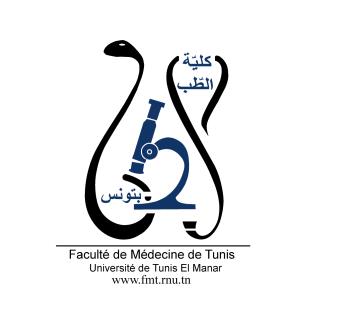 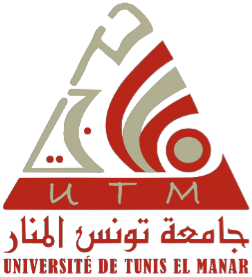 ENSEIGNEMENT POST UNIVERSITAIRE INTERDISCIPLINAIRE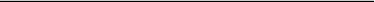 Thème : Syndrome cardio-métaboliqueDépartements concernés :  Médecine A, Médecine B, Sciences de base ASections concernées : Cardiologie, Endocrinologie, Nutrition, Néphrologie, Gastro-entérologie, Physiologie
Public cible : Résidents en médecine de famille, cardiologie, endocrinologie, nutrition, néphrologie etgastro-entérologieDate : Samedi le 2 mars 2024Lieu : Amphi II, FMTLien pour l’inscription : https://forms.gle/eqnXC3DScHvfzutj7Coordinateur : Dr Sofien KAMOUNObjectifs généraux de l’EPU : Planifier une stratégie diagnostique et thérapeutique du syndrome métabolique et ses complications 
Objectifs spécifiques de l’EPU : Décrire le rôle physiopathologique des adipokines dans le syndrome métaboliqueStratifier le risque cardiovasculaire dans le syndrome métaboliqueReconnaitre les anomalies du métabolisme glucidique et lipidique et l’apport de la nutrition dans le syndrome métaboliqueSuspecter une complication hépatologique et/ou néphrologique devant un syndrome métaboliqueProposer une prise en charge thérapeutique devant un syndrome métaboliqueProgramme détaillé́ : 08:15Introduction : définition du syndrome métabolique (15mn)Dr Kamoun S08:30Nouveautés dans la physiologie métabolique : les adipokines (30mn)Dr Baati R09:00Evaluation du risque cardiovasculaire (30mn)Dr Boudiche S09:30Atelier : diététique du syndrome métabolique (60mn)Dr Ben Amor N10:30Pause (15mn)10:45Syndrome métabolique et hépatopathies (30mn)Dr Sabbeh M11:15Syndrome métabolique et rein (30mn)Dr Najjar M11:45Les antiagrégants dans le syndrome métabolique (30mn)Dr Ben Mrad I12:15Prescription des hypolipémiants dans le syndrome métabolique (30mn)Dr Chourabi C12:45Discussion des cas cliniques (15mn)Dr Kamoun / Dr Ben Mrad 13:00Clôture